（三）分项报价明细表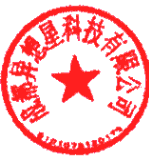 第 DSZC（Z）〔2020〕18 号-1 包注：1、投标人必须按“分项报价明细表”的格式详细报出投标总价的各个组成部分的报价，否则作无效投标处理。2、“分项报价明细表”各分项报价合计应当与“开标一览表”报价合计相等。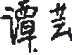 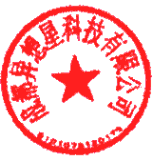 投标人名称： 	成都异想星科技有限公司	（电子签章）法定代表人（负责人）或授权代表: 	（电子签章）投标日期：2020 年 7 月 30 日序号产品名称生产厂商品牌规格型号规格型号单位数量单价（元）金额（元）备注1HIS/EMR 数据库服务器华为技术有限公司华为5885H V55885H V5台3249769749307/2CDR 服务器华为技术有限公司华为5885H V55885H V5台2230091460182/3平台数据库服务器华为技术有限公司华为5885H V55885H V5台2222021444042/4内网超融合服务器华为技术有限公司华为2288H V52288H V5套101164491164490/5内网超融合交换机华为技术有限公司华为CE6881-48S6CQ-BCE6881-48S6CQ-B套255250110500/6内网超融合软件杭州明和科技股份有限公司明和MHFLEXMHFLEX许可2024400488000/7超融合软件功能开发及业务系统数据库优化////项1237500237500/8SAN 交换机新华三技术有限公司华三CN3300BCN3300B台454491217964/9关键业务存储华为技术有限公司华为5500 V55500 V5台210683622136724/10外网超融合服务器华为技术有限公司华为2288H V52288H V5套3117972353916/11外网超融合交换机华为技术有限公司华为S6730-S24X6QS6730-S24X6Q套24547590950/12外网超融合软件杭州明和科技股份有限公司明和MHFLEXMHFLEX许可624400146400/13数据交互、门诊应急服务器华为技术有限公司华为1288H V51288H V5台1221290255480/14集成费项1281545281545/分项报价合计小写： 	7137000.00	分项报价合计小写： 	7137000.00	分项报价合计小写： 	7137000.00	分项报价合计小写： 	7137000.00	分项报价合计小写： 	7137000.00	元分项报价合计大写： 	柒佰壹拾叁万柒仟	分项报价合计大写： 	柒佰壹拾叁万柒仟	分项报价合计大写： 	柒佰壹拾叁万柒仟	分项报价合计大写： 	柒佰壹拾叁万柒仟	分项报价合计大写： 	柒佰壹拾叁万柒仟	元